СОВЕТ ДЕПУТАТОВКРЕМЕНСКОГО СЕЛЬСКОГО ПОСЕЛЕНИЯКЛЕТСКОГО МУНИЦИПАЛЬНОГО РАЙОНАВОЛГОГРАДСКОЙ ОБЛАСТИ___________________________________________________________________________РЕШЕНИЕОт  11 ноября 2022 года				№ 171/1«Об утверждении Кременского многомандатного избирательного округа №1 по выборам депутатов Совета депутатов  Кременского сельского поселения.В соответствии со ст. 18 Федерального закона № 67-ФЗ «Об основных гарантиях избирательных прав и права на участие в референдуме граждан Российской Федерации», постановлением территориальной избирательной комиссии по Клетскому району  «Об определении схем многомандатных избирательных округов при проведении выборов депутатов Советов депутатов сельских поселений Клетского муниципального района» № 12/40 от 15.09.2022 г. Совет депутатов Кременского сельского поселенияРЕШИЛ:Утвердить схему Кременского многомандатного избирательного округа № 1 по выборам депутатов Совета депутатов Кременского сельского поселения согласно приложению № 1 сроком на 10 лет с момента вступления в силу настоящего Решения.Утвердить графическое изображение избирательного округа согласно приложению № 2.Настоящее решение подлежит официальному опубликованию Настоящее Решение вступает в силу с момента опубликования. Глава Кременского                                                                                                                                сельского поселения		                                         В.В.УткинПриложение № 1 к Решению Совета депутатовКременского сельского поселенияОт 11.11. 2022 года  №171/1СХЕМАКременского многомандатного избирательного округа №1по выборам депутатов Совета депутатов Кременского сельского поселения Клетского муниципального районаПриложение № 2 к Решению Совета депутатовКременского сельского поселенияОт 11.11. 2022 года  №171/1Графическое изображение Кременского многомандатного избирательного округа  №1по выборам депутатов Совета депутатов Кременского сельского поселения Клетского муниципального района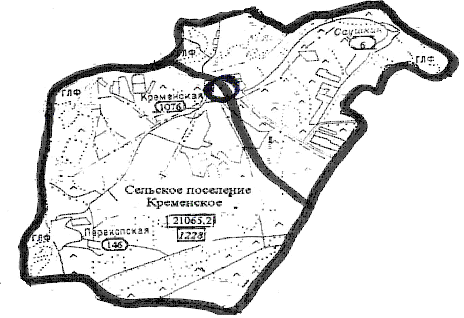 Наименование округа  Кол-во мандатовКол-во изби-рателейНаселенные пункты входящие в округКол-во избира-телей в каждом населенном пункте входя-щих  в округМестонахождение окружной избирательной комиссииКременской многомандатный избирательный округ №1 по выборам депутатов Совета депутатов сельского поселения Кременское10666Ст.Кременская582ТИК по Клетскому району, ст.Клетская, ул, Буденного,20Кременской многомандатный избирательный округ №1 по выборам депутатов Совета депутатов сельского поселения Кременское10666Х. Саушкин8ТИК по Клетскому району, ст.Клетская, ул, Буденного,20Кременской многомандатный избирательный округ №1 по выборам депутатов Совета депутатов сельского поселения Кременское10666Ст.Перекопская76ТИК по Клетскому району, ст.Клетская, ул, Буденного,20Кременской многомандатный избирательный округ №1 по выборам депутатов Совета депутатов сельского поселения Кременское10666ТИК по Клетскому району, ст.Клетская, ул, Буденного,20